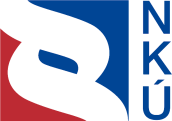 Kontrolní závěr z kontrolní akce14/35Majetek a peněžní prostředky státu, se kterými jsou příslušná hospodařit vybraná krajská ředitelství Policie ČRKontrolní akce byla zařazena do plánu kontrolní činnosti Nejvyššího kontrolního úřadu (dále jen „NKÚ“) na rok 2014 pod číslem 14/35. Kontrolní akci řídil a kontrolní závěr vypracoval člen NKÚ Ing. Rudolf Kufa.Cílem kontroly bylo prověřit hospodaření s majetkem a peněžními prostředky státu, se kterými jsou příslušná hospodařit vybraná krajská ředitelství Policie ČR.Kontrola byla prováděna u kontrolovaných osob od listopadu 2014 do července 2015.Kontrolovaným obdobím byly roky 2012, 2013 a 2014, v případě věcných souvislostí i období předcházející nebo následující.Kontrolované osoby:
Krajské ředitelství policie hlavního města Prahy (dále také „KŘP Praha“),Krajské ředitelství policie Moravskoslezského kraje (dále také „KŘP Ostrava“),Krajské ředitelství policie Jihočeského kraje (dále také „KŘP Č. Budějovice“),Krajské ředitelství policie Ústeckého kraje (dále také „KŘP Ústí n. L.“),Krajské ředitelství policie Královéhradeckého kraje (dále také „KŘP H. Králové“).Námitky proti kontrolnímu protokolu, které podalo Krajské ředitelství policie hlavního města Prahy, byly vypořádány vedoucím skupiny kontrolujících rozhodnutím o námitkách. Odvolání proti rozhodnutí o námitkách podáno nebylo.Kolegium   NKÚ   na svém XVII. jednání, které se konalo dne 14. prosince 2015,schválilo   usnesením č. 4/XVII/2015kontrolní   závěr   v tomto znění:I. Úvod1. Postavení a činnost krajských ředitelství policieKrajská ředitelství policie jsou dle zákona o Policii České republiky útvary Policie České republiky. Územní obvody krajských ředitelství policie jsou shodné s územními obvody vyšších územních samosprávných celků.Krajská ředitelství policie jsou také na základě zákona o Policii České republiky organizačními složkami státu a účetními jednotkami, jejichž příjmy a výdaje jsou součástí rozpočtové kapitoly Ministerstva vnitra. V čele každého krajského ředitelství policie stojí krajský ředitel, který je vedoucím organizační složky státu. Policie České republiky slouží veřejnosti. Jejím úkolem je chránit bezpečnost osob a majetku a veřejný pořádek, předcházet trestné činnosti, plnit úkoly na úseku vnitřního pořádku a bezpečnosti a plnit úkoly vyplývající ze zákonů, přímo aplikovatelných předpisů Evropské unie nebo z mezinárodních smluv, které jsou součástí národního právního řádu.Krajská ředitelství policie řídí a provádí výkon služby a plnění úkolů policie v oblasti služby pořádkové policie, služby dopravní policie, služby pro zbraně a bezpečnostní materiál, cizinecké policie, služby kriminální policie a vyšetřování, kriminalisticko-technické a znalecké služby, nejde-li o věci v působnosti jiného útvaru policie. Dále vyšetřují, odhalují, objasňují a dokumentují ve vymezeném rozsahu trestnou činnost na úseku obecné a hospodářské kriminality. Zároveň zabezpečují ochranu veřejného pořádku, osob a majetku, bezpečnost a plynulost silničního provozu a úkoly související se správním řízením a správními agendami.Ke kontrole bylo vybráno pět z celkových 14 krajských policejních ředitelství. Vybraných pět krajských ředitelství policie působí na území, jehož rozloha tvoří přibližně 33 % z celkové rozlohy České republiky a žije v něm téměř 43 % obyvatel České republiky. V kontrolovaném období let 2012 až 2014 pracovalo v kontrolovaných pěti krajských ředitelstvích v průměru 21 058 zaměstnanců, z čehož více než 81 % byli policisté. Přehled o průměrném přepočteném počtu zaměstnanců u vybraných krajských ředitelství (dále také „KŘP“) a podíl policistů na počtu zaměstnanců poskytuje následující tabulka č. 1. Podrobnější přehled o počtu zaměstnanců kontrolovaných krajských ředitelství policie podává tabulka „C“ v příloze tohoto kontrolního závěru. Tabulka č. 1 – Počet zaměstnanců a podíl policistůZdroj: údaje o počtu zaměstnanců poskytnuté kontrolovanými KŘP.* 	Průměrný přepočtený počet zaměstnanců v letech 2012 až 2014.** 	Průměrný podíl policistů na průměrném přepočteném počtu zaměstnanců v letech 2012 až 2014.2. Majetek kontrolovaných krajských ředitelství policieKontrolovaná krajská ředitelství policie jsou příslušná hospodařit s majetkem státu, který z pohledu struktury aktiv uvedených v rozvaze tvoří převážně dlouhodobý hmotný majetek, především stavby a movité věci.Hodnota celkových aktiv kontrolovaných krajských ředitelství policie vyjádřená v pořizovacích cenách (brutto hodnota) činila ke konci kontrolovaného období, tj. k 31. 12. 2014, celkem 17 727 549 tis. Kč. Hodnota dlouhodobého hmotného majetku v pořizovacích cenách k 31. 12. 2014 činila celkem 15 437 594 tis. Kč, a tvořila tak přes 87 % z celkových aktiv v brutto hodnotě. Přehled o celkové hodnotě aktiv, hodnotě stálých aktiv a dlouhodobého hmotného majetku kontrolovaných krajských ředitelství policie k 31. 12. 2014 poskytuje tabulka č. 2. Podrobnější přehled o hodnotách a struktuře aktiv kontrolovaných krajských ředitelství policie podávají tabulky A a B v příloze tohoto kontrolního závěru.Tabulka č. 2 – Brutto hodnota aktiv kontrolovaných KŘP 	(v Kč)Zdroj:	účetní závěrky kontrolovaných KŘP sestavené k 31. 12. 2014.Pozn.:	Účetní hodnota majetku je vyjádřena v pořizovacích cenách a je ovlivněna obdobím pořízení majetku.3. Náklady a výnosy kontrolovaných krajských ředitelství policieCelkové náklady kontrolovaných krajských ředitelství policie v letech 2012 až 2014 dosáhly výše 37 498 887 tis. Kč. Největší podíl na celkových nákladech měly v kontrolovaném období mzdové náklady, sociální náklady a pojištění, dohromady tvořily více než 80 % z celkových nákladů. Celkové výnosy kontrolovaných krajských ředitelství policie v letech 2012 až 2014 dosáhly výše 6 697 631 tis. Kč. Téměř 90 % celkových výnosů v kontrolovaném období tvořily výnosy ze sociálního pojištění. Přehled o výši celkových nákladů, celkových výnosů a přehled výsledků hospodaření kontrolovaných krajských ředitelství policie za období 2012 až 2014 poskytuje tabulka č. 3. Podrobnější přehled o výši nákladů, výnosů a přehled výsledků hospodaření kontrolovaných krajských ředitelství policie podávají tabulky D, E a F v příloze tohoto kontrolního závěru.Tabulka č. 3 – Výše celkových nákladů, výnosů a výsledků hospodaření kontrolovaných KŘP	(v Kč)Zdroj:	účetní závěrky kontrolovaných KŘP sestavené k 31. 12. 2012, 2013 a 2014.4. Některé ukazatele vážící se k činnosti kontrolovaných krajských ředitelství policieV kontrolovaném období let 2012 až 2014 evidovala kontrolovaná krajská ředitelství policie celkem 505 549 trestných činů, přičemž objasněno bylo celkem 182 196 trestných činů, a tedy objasněnost trestných činů činila v průměru 36 %. Počet dopravních nehod evidovaných kontrolovanými krajskými ředitelstvími policie v letech 2012 až 2014 činil celkem 127 813, počet evidovaných dopravních přestupků v uvedeném období činil celkem 737 640. Přehled o počtu trestných činů, objasněných trestných činů, dopravních nehod a dopravních přestupků evidovaných v letech 2012 až 2014 kontrolovanými krajskými ředitelstvími policie poskytuje tabulka č. 4.Tabulka č. 4 – Některé ukazatele vážící se k činnosti kontrolovaných KŘPZdroj: statistické údaje poskytnuté kontrolovanými KŘP.II. Kontrolovaný majetek a peněžní prostředky státuV rámci kontroly hospodaření s majetkem státu bylo kontrolováno hospodaření s pozemky, stavbami, osobními motorovými vozidly do 3,5 tuny, majetkem ICT, služebními zvířaty, ostatními movitými věcmi a s drobným dlouhodobým hmotným majetkem. Kontrolována byla evidence a inventarizace tohoto majetku, postup při pořizování a vyřazování majetku, nájmy a pronájmy majetku. Kontrolovány byly i náklady spojené s užíváním majetku, hospodárnost a účelnost vynaložení těchto nákladů.Přehled o hodnotě kontrolovaného majetku krajských ředitelství policie poskytuje následující tabulka č. 5.Tabulka č. 5 – Přehled o kontrolovaném majetku 	(v Kč)Zdroj:	knihy analytických účtů kontrolovaných KŘP k 31. 12. 2014; informační systém evidence nemovitostí kontrolovaných KŘP.Pozn.:	Pozemky vedené na účtu 031 – Pozemky, stavby vedené na účtu 021 – Stavby, veškerá motorová vozidla (včetně souvisejícího majetku), majetek z oblasti ICT vedený na účtu 022 – Samostatné movité věci a soubory movitých věcí; zvířata vedená na účtu 139 – Ostatní zásoby – zvířata (* v případě KŘP Praha včetně účetní hodnoty koní ve výši 1 494 230 Kč).Bližší údaje o osobních motorových vozidlech do 3,5 tuny, o počtu a hodnotě veřejných zakázek na pořízení ICT u kontrolovaných krajských ředitelství policie poskytují tabulky č. 6 a 7.Tabulka č. 6 – Přehled o osobních motorových vozidlech do 3,5 t kontrolovaných KŘPZdroj: 	informační systémy evidence motorových vozidel kontrolovaných KŘP; údaje o počtu zaměstnanců poskytnuté kontrolovanými KŘP.* 	Údaje za celé kontrolované období let 2012 až 2014.Tabulka č. 7 – Přehled o veřejných zakázkách na pořízení ICT kontrolovaných KŘPZdroj:	evidence veřejných zakázek poskytnutá kontrolovanými KŘP.Pozn.:	VZ – veřejné zakázky; *	Z důvodu změny poskytovatele elektronického tržiště nebyla elektronická archivace VZ k dispozici.Přehled o výši nákladů na služební psy a služební koně u kontrolovaných krajských ředitelství policie poskytují tabulky č. 8 a 9.Tabulka č. 8 – Náklady na služební psy u kontrolovaných KŘP	(v Kč)Zdroj:	knihy analytických účtů kontrolovaných KŘP k 31. 12. 2012, 2013 a 2014, inventurní soupisy služebních zvířat k 31. 12. 2012, 2013 a 2014.Rozdíly v průměrných ročních nákladech na psa mezi kontrolovanými krajskými ředitelstvími policie jsou dány odlišným způsobem financování ustájení, krmení a veterinární péče o služební psy. U KŘP Praha je ustájení psů řešeno centrálně a financování nákladů na ustájení a krmení probíhá prostřednictvím zakázek přes elektronické tržiště. V případě ostatních kontrolovaných krajských ředitelství policie má ustájení psů individuální formu a financování nákladů na ustájení a krmení psů je zajišťováno podle nařízení Ministerstva vnitra o zabezpečení výživy služebních psů a služebních koní. Veterinární péče o psy je podle dostupnosti poskytována buď bezúplatně resortní veterinární službou, případně veterinárním zařízením Armády České republiky (např. KŘP Ostrava), nebo úplatně soukromými veterinárními zařízeními (např. KŘP H. Králové). Tabulka č. 9 – Náklady na služební koně u KŘP Praha 	(v Kč)Zdroj:	knihy analytických účtů KŘP Praha k 31. 12. 2012, 2013 a 2014; inventurní soupisy služebních zvířat k 31. 12. 2012, 2013 a 2014.V rámci kontroly hospodaření s peněžními prostředky byly prověřovány náklady na vybrané služby. Kontrolována byla hospodárnost a účelnost vybraných nákladů. Jednalo se o náklady na účastnické poplatky za hovorné v linkových a radiových systémech, provoz mobilních telefonů, nákup telefonních karet, převoz zemřelých k pitvě, odtahy vozidel, úhrady obhájcům v rámci trestního řízení, servis vzduchotechniky, servis výtahů, poskytnuté zdravotní služby, desinfekce, deratizace, parkovací karty, poplatky za elektronický podpis apod.Přehled o výši nákladů na vybrané služby u kontrolovaných krajských ředitelství policie poskytuje následující tabulka č. 10.Tabulka č. 10 – Náklady na vybrané služby kontrolovaných KŘPZdroj:	knihy analytických účtů kontrolovaných KŘP k 31. 12. 2012, 2013 a 2014.Rozdíly ve výši těchto nákladů mezi kontrolovanými krajskými ředitelstvími policie odpovídají rozdílům v rozsahu činností KŘP při plnění úkolů daných zákonem1, jak vyplývá z tabulky č. 1 a 4 (počet trestných činů, počet dopravních nehod a přestupků).III. Shrnutí a vyhodnoceníKontrolováno bylo hospodaření s majetkem státu v účetní hodnotě 1 734 392 631 Kč a s peněžními prostředky ve výši 227 270 355 Kč, se kterými byla příslušná hospodařit pětice kontrolovaných krajských ředitelství policie. Kontrolou byly zjištěny nedostatky:ve vedení účetnictví;při zadávání veřejných zakázek; při pořizování majetku, kdy docházelo ke zneužití institutu nepotřebnosti majetku; při nakládání s majetkem státu a při jeho převodech mezi krajskými ředitelstvími policie a na další organizační složky státu v rámci Policie České republiky.IV. Podrobnosti ke zjištěným skutečnostem1. PozemkyKŘP Praha neúčtovalo o pořízení pozemku a o vyřazení pozemku v celkové hodnotě 30 975 Kč v časově souvisejícím účetním období roku 2013. Zároveň KŘP Praha při inventarizacích pozemků k 31. 12. 2013 a 2014 nezjistilo skutečný stav veškerých pozemků, a účetnictví KŘP Praha tak nebylo v účetním období let 2013 a 2014 úplné.KŘP Praha a KŘP Ústí n. L. v rámci příloh účetních závěrek sestavených k 31. 12. 2012, 2013 a 2014 a KŘP Ostrava v rámci přílohy účetní závěrky sestavené k 31. 12. 2013 poskytly doplňující informace o pozemcích, které nebyly spolehlivé. Uvedená KŘP nedoložila, které pozemky a v jakém ocenění jsou obsahem doplňujících informací o pozemcích. Spolehlivost informací tak nebylo možné ověřit.KŘP Ostrava nepostupovalo v souladu s ustanovením § 27 odst. 2 zákona č. 219/2000 Sb.4 tím, že ve smlouvě o výpůjčce ze dne 9. 6. 2010 neuvedlo ujednání o možnosti ukončit užívací vztah výpovědí.KŘP Č. Budějovice o pořízení pozemků v hodnotě 639 342,10 Kč neúčtovalo v časově souvisejícím účetním období roku 2011 a o vyřazení pozemků v hodnotě 1 489 310 Kč neúčtovalo v časově souvisejícím účetním období roku 2012. Účetnictví KŘP Č. Budějovice v účetních obdobích let 2011 a 2012 tak nebylo správné a úplné.2. StavbyKŘP Praha ve smlouvě o nájmu nebytových prostor, nájmu a podnájmu parkovacích míst ze dne 23. 12. 2008 sjednalo dvouletou lhůtu u výpovědi bez udání důvodu. Taková délka výpovědní lhůty bude v případě nepotřebnosti předmětu nájmu či jiného důvodu pro výpověď ze strany KŘP Praha znamenat riziko nehospodárného vynaložení peněžních prostředků státu, neboť KŘP Praha bude v takovém případě povinno uhradit nájemné za celou výpovědní lhůtu, pokud se s pronajímatelem nedohodne na nižší úhradě. Roční výše nájemného činí 9 214 536 Kč.KŘP Praha v účetním období roku 2012 účtovalo o nákladech na nájemné v celkové výši 793 951,67 Kč, které s tímto obdobím časově nesouvisely, a v účetním období roku 2014 účtovalo o nákladech na nájemné v celkové výši 2 368 163,67 Kč, které rovněž s tímto obdobím časově nesouvisely. V důsledku toho ve výkazu zisku a ztráty k 31. 12. 2012 nadhodnotilo náklady za období roku 2012 o 793 951,67 Kč a ve výkazu zisku a ztráty k 31. 12. 2014 nadhodnotilo náklady za období roku 2014 o 2 368 163,67 Kč. Účetnictví KŘP Praha v účetních obdobích let 2012 a 2014 tak nebylo správné.KŘP Ostrava nedodrželo obsahovou náplň položek účetní závěrky sestavené k 31. 12. 2012, neboť částku ve výši minimálně 537 312 Kč nevykázalo v rozvaze jako technické zhodnocení majetku, ale ve výkazu zisku a ztráty jako náklady na opravu. Kontrolou bylo zjištěno, že v budově KŘP Ostrava byla provedena oprava fasády a výměna oken, při níž byla původní zdvojená okna vyměněna za EURO okna s trojsklem, tzn. za okna s jinými tepelně izolačními vlastnostmi a s jiným počtem vrstev skel, a to v minimální výši 537 312 Kč. KŘP Ostrava všechny náklady na opravu fasády a výměnu oken zaúčtovalo na nákladový účet Opravy a udržování, ačkoliv se v případě výměny oken nejednalo o opravu, ale o technické zhodnocení majetku.KŘP Ústí n. L. v rámci příloh účetních závěrek sestavených k 31. 12. 2012, 2013 a 2014 a KŘP Ostrava v rámci přílohy účetní závěrky sestavené k 31. 12. 2013 poskytly doplňující informace o stavbách, které nebyly spolehlivé. Uvedená KŘP nedoložila, které stavby a v jakém ocenění jsou obsahem doplňujících informací o stavbách. Spolehlivost informací tak nebylo možné ověřit. KŘP Č. Budějovice v účetním období roku 2011 ani roku 2013 neúčtovalo o skutečnostech, které s těmito dvěma obdobími časově souvisely. V roce 2011 neúčtovalo o vyřazení staveb v hodnotě 1 255 470 Kč a v roce 2013 o vyřazení staveb v hodnotě 2 478 940 Kč. Účetnictví KŘP Č. Budějovice v účetních obdobích let 2011 a 2013 tak nebylo správné a úplné. KŘP Ústí n. L. neúčtovalo o zařazení majetku stavebních úprav areálu Božtěšice v pořizovací ceně 2 430 514,95 Kč v účetním období roku 2014, rekonstrukce elektroinstalace v pořizovací ceně 975 315,00 Kč v účetním období roku 2014, „sklad MTZ“ v pořizovací ceně 125 538,00 Kč v účetním období roku 2014, úprava vstupu a sociálních zařízení v pořizovací ceně 839 166,28 Kč v účetním období roku 2015, úpravy veterinární stanice v pořizovací ceně 1 011 759,00 Kč v účetním období roku 2015, rekonstrukce elektroinstalace v pořizovací ceně 575 122,00 Kč v účetním období roku 2015 a rekonstrukce elektroinstalace v pořizovací ceně 863 339,44 Kč v účetním období roku 2014 neúčtovalo do období, s nimiž tyto skutečnosti časově a věcně souvisely. V důsledku toho došlo k vykázání účetního výsledku hospodaření v nesprávné výši v letech 2013 a 2014, hospodářský výsledek byl nadhodnocen. KŘP Ústí n. L. tedy v letech 2013 a 2014 nevedlo správné a úplné účetnictví.KŘP Ústí n. L. v účetním období roku 2014 účtovalo o nákladech na vodu v celkové výši 1 161 074 Kč, přestože tyto náklady s uvedeným obdobím časově nesouvisely. V důsledku toho ve výkazu zisku a ztráty k 31. 12. 2014 nadhodnotilo náklady za období roku 2014 o 1 161 074 Kč. Účetnictví KŘP Ústí n. L. v účetním období roku 2014 tak nebylo správné.KŘP Ústí n. L. v případě nájemní smlouvy ze dne 14. 3. 2014 nesplnilo svou povinnost požadovat úroky z prodlení a v nájemní smlouvě ze dne 30. 5. 2014, kterou uzavřelo na dobu určitou do 31. 5. 2022, nesjednalo inflační doložku.3. Osobní motorová vozidlaKŘP Praha se dopustilo při výběru dodavatele pěti vozidel prostřednictvím dvou zakázek malého rozsahu v hodnotě 732 865 Kč a 1 930 849,59 Kč diskriminačního jednání tím, že oslovilo pouze jednoho dodavatele. Ve výzvách k podání nabídky zaslaných tomuto dodavateli požadovalo KŘP Praha konkrétní osobní motorová vozidla  a uvedlo označení obchodní značky vozidla, jeho typové označení a další parametry včetně registračních značek vozidel a jejich VIN kódů. Uvedeným postupem KŘP Praha nedodrželo při zadávání uvedených zakázek zásadu zákazu diskriminace, čímž porušilo povinnost uloženou ustanovením § 18 odst. 5 zákona o veřejných zakázkách3. Uvedená vozidla KŘP Praha následně bez dalšího využití prohlásilo za nepotřebná a bezúplatně je převedlo na jinou organizační složku státu. KŘP Praha tak v rozporu s povinností danou ustanovením § 45 odst. 2 rozpočtových pravidel5 nepoužilo prostředky, kterými disponovalo, ke krytí nezbytných potřeb a pořídilo majetek, který nevyužilo k výkonu své působnosti v rozporu s ustanovením § 12 odst. 3 zákona č. 219/2000 Sb.4, zároveň se KŘP Praha dopustilo porušení rozpočtové kázně ve smyslu ustanovení § 44 odst. 1 písm. f) rozpočtových pravidel5.KŘP Praha při změně příslušnosti hospodaření s osobním motorovým vozidlem v roce 2014 jako přebírající účetní jednotka nenavázalo na výši oprávek uvedených předávající účetní jednotkou v zápisu o převodu příslušnosti hospodaření. Oprávky zúčtované předávající účetní jednotkou ve výši 216 615 Kč nezaznamenalo do svého účetnictví při zařazení majetku. Tímto postupem došlo ke zkreslení údajů obsažených v účetní závěrce sestavené ke dni 31. 12. 2014. KŘP Praha provádí opravy a udržování osobních motorových vozidel prostřednictvím příspěvkové organizace, jejímž zřizovatelem je Ministerstvo vnitra. Tato organizace bezúplatně poskytuje služby a materiál pro uvedené opravy a údržbu motorových vozidel KŘP Praha. Přitom je-li příspěvková organizace dodavatelem služeb a odběratelem služby je organizační složka státu, která však není zřizovatelem této příspěvkové organizace, není bezúplatné poskytování takových služeb v právních předpisech upraveno a dodavatelem služeb by mělo být provedení služeb fakturováno a měla by být požadována úhrada provedených prací a použitého materiálu.KŘP Ostrava o vozidle oceněném na částku 280 000 Kč, k němuž získalo příslušnost hospodařit na základě právní moci rozhodnutí soudu dne 19. 3. 2013, účtovalo až v účetním období roku 2014. Uvedené vozidlo přitom fyzicky převzalo dne 2. 5. 2013. Účetnictví KŘP Ostrava v účetních obdobích let 2013 a 2014 nebylo správné a úplné.KŘP Ostrava zažádalo v roce 2013 správce programu reprodukce majetku o registraci na financování akce na pořízení dvou speciálních mikrobusů v celkové hodnotě 2 500 000 Kč. K žádosti předložilo investiční záměr na pořízení těchto vozidel, ve kterém uvedlo skutečný stav těchto vozidel v počtu 23 kusů a systematizované počty těchto služebních dopravních prostředků v počtu 39 kusů. Zároveň uzavřelo s centrálním zadavatelem smlouvu o centralizovaném zadávání k provedení zadávacího řízení a k uzavření smlouvy na plnění veřejné zakázky na nákup dvou kusů výše uvedených mikrobusů v plánované částce 2 500 000 Kč. Nadřízený policejní útvar následně oznámil KŘP Ostrava, že rozhodl o navýšení počtu pořizovaných mikrobusů na 12 kusů a vyčlenění peněžních prostředků na tyto mikrobusy. KŘP Ostrava na základě tohoto rozhodnutí podalo žádost o změnu registrace akce a předložilo upravený investiční záměr, který zdůvodňoval potřebu pořízení celkem 12 speciálních mikrobusů s odkazem na nenaplnění systematizovaného počtu těchto služebních dopravních prostředků. Správce programu reprodukce majetku vydal změnu registrace akce a nově bylo jejím předmětem pořízení celkem 12 speciálních mikrobusů v celkové hodnotě 13 759 548 Kč. KŘP Ostrava však s centrálním zadavatelem neuzavřelo smlouvu o centralizovaném zadávání k provedení zadávacího řízení a k uzavření smlouvy na plnění veřejné zakázky na nákup 12 kusů výše uvedených mikrobusů v plánované částce 13 759 548 Kč. Následně na základě pokynu nadřízeného policejního útvaru devět z pořízených dvanácti vozidel prohlásilo KŘP Ostrava za nepotřebný majetek, ačkoliv pro tento krok nebyly splněny podmínky pro prohlášení o nepotřebnosti majetku stanovené v ustanovení § 14 odst. 4 zákona č. 219/2000 Sb.4. Uvedených devět vozidel pak podle pokynu nadřízeného policejního útvaru bezúplatně převedlo na jiná krajská ředitelství policie.Doba odpisování motorových vozidel v délce 20 let, kterou stanovily KŘP Praha, KŘP Ostrava, KŘP Č. Budějovice, KŘP Ústí n. L. a KŘP H. Králové, nevyjadřovala skutečnou dobu používání uvedených vozidel. Na vybraném vzorku 65 vyřazených vozidel bylo zjištěno, že průměrná doba jejich užívání vozidel činila 9 let. Výše odpisů těchto vozidel tak nevyjadřovala jejich skutečné opotřebení a měla vliv na výši nákladů na odpisy v jednotlivých letech používání vozidel.KŘP H. Králové při uzavírání smluv o bezúplatném převodu čtyř osobních motorových vozidel v pořizovací hodnotě 1 698 669,88 Kč na obce nesjednalo zajištění toho, aby byl naplněn veřejný zájem, který je v tomto případě požadován zákonem, a to formou smluvního závazku ke konkrétnímu způsobu užívání nabytého majetku.4. Informační a komunikační technologie (ICT)KŘP Ostrava u veřejné zakázky malého rozsahu na pořízení celkem 107 mobilních telefonů v předpokládané hodnotě 610 294 Kč uvedlo v technické specifikaci odkazy na obchodní firmy, označení zboží, v řadě případů rovněž specifická označení jednotlivých součástí, které měl přístroj obsahovat, a velmi přesné parametry, které muselo nabízené zboží splňovat. Předmět veřejné zakázky byl technickou specifikací příliš úzce vymezen, čímž zadavatel nedodržel zásadu zákazu diskriminace. KŘP Ostrava tak porušilo povinnost uloženou ustanovením § 18 odst. 5 zákona o veřejných zakázkách3.KŘP Ústí n. L. v případě veřejné zakázky malého rozsahu na pořízení celkem 183 mobilních telefonů v předpokládané hodnotě 1 280 016 Kč uvedlo v zadávací dokumentaci takovou kombinaci technických podmínek, která znemožnila účast dodavatelů jiných mobilních telefonů, než jaké KŘP Ústí n. L. uvedlo jako referenční. KŘP Ústí n. L. se tak dopustilo diskriminačního jednání. KŘP Ústí n. L. tím porušilo povinnost uloženou ustanovením § 18 odst. 5 zákona o veřejných zakázkách3.5. ZvířataKŘP Praha neúčtovalo o pořízení dvou služebních psů a dvou služebních koní v účetním období roku 2012, s nímž toto pořízení časově a věcně souviselo. Zároveň KŘP Praha při inventarizaci služebních zvířat k 31. 12. 2012 nezjistilo skutečný stav služebních zvířat. KŘP Praha mělo v době inventarizace příslušnost hospodařit k uvedeným služebním zvířatům v celkové účetní hodnotě 220 001 Kč, avšak tato zvířata nezahrnulo do inventurních soupisů. Účetnictví KŘP Praha v účetním období roku 2012 tak nebylo úplné.KŘP Ostrava neúčtovalo o bezúplatném pořízení služebního psa v účetní hodnotě 8 000 Kč do účetního období roku 2011, s nímž toto pořízení časově a věcně souviselo, ale v účetním období roku 2012. Účetnictví KŘP Ostrava tak v účetních obdobích let 2011 a 2012 nebylo správné a úplné. Dále KŘP Ostrava neúčtovalo o vyřazení služebního psa z evidence v účetní hodnotě 25 000 Kč v účetním období roku 2013, s nímž toto vyřazení časově a věcně souviselo, ale v účetním období roku 2014. Účetnictví KŘP Ostrava v účetních obdobích let 2013 a 2014 tak nebylo správné a úplné.6. Ostatní movité věci a drobný dlouhodobý hmotný majetekKŘP Praha zahrnulo do inventurních soupisů skladu Strahov sestavených k 31. 12. 2013 a k 31. 12. 2014 mj. i majetkové položky kancelářského nábytku pořízené na základě kupní smlouvy ze dne 9. 12. 2013 v celkové pořizovací ceně 10 210 294,60 Kč a na základě kupní smlouvy ze dne 11. 12. 2014 v celkové pořizovací ceně 10 013 887,40 Kč. Tyto majetkové položky však byly ve skutečnosti uloženy ve smyslu uvedených kupních smluv ve skladových prostorách prodávajícího, a ne v prostorách KŘP Praha ve skladu Strahov. KŘP Praha však informaci o této skutečnosti v příslušných inventurních soupisech neuvedlo.KŘP H. Králové při uzavírání smluv o bezúplatném převodu pěti elektrocentrál v pořizovací ceně 188 500 Kč na obce nesjednalo zajištění toho, aby byl naplněn veřejný zájem formou smluvního závazku ke konkrétnímu způsobu užívání nabytého majetku.7. Vybrané nákladyKŘP Ostrava neúčtovalo v účetních obdobích let 2012, 2013 a 2014 o nákladech na převozy zemřelých k pitvám v celkové výši 22 760 Kč do účetních období, s nimiž tyto náklady časově a věcně souvisely. Účetnictví KŘP Ostrava v účetních obdobích let 2012, 2013 a 2014 tak nebylo správné a úplné.PřílohaTabulka A – Brutto hodnota aktiv kontrolovaných KŘP	(v Kč)Zdroj: účetní závěrky kontrolovaných KŘP sestavené k 31. 12. 2014.Pozn.:	DNM – dlouhodobý nehmotný majetek.	DHM – dlouhodobý hmotný majetek.Tabulka B – Hodnota majetku kontrolovaných KŘP na jednoho zaměstnance	(v Kč)Zdroj: účetní závěrky kontrolovaných KŘP sestavené k 31. 12. 2014; údaje o počtu zaměstnanců poskytnuté kontrolovanými KŘP.Tabulka C – Počet zaměstnanců kontrolovaných KŘP	(v osobách)Zdroj:	údaje o počtu zaměstnanců poskytnuté kontrolovanými KŘP.Pozn.:	V tabulce jsou uvedeny průměrné přepočtené počty zaměstnanců v daných letech.Tabulka D – Výše celkových nákladů, výnosů a výsledků hospodaření kontrolovaných KŘP	(v Kč)Zdroj:	účetní závěrky kontrolovaných KŘP sestavené k 31. 12. 2012, 2013 a 2014.Tabulka E – Výše celkových nákladů kontrolovaných KŘP na jednoho zaměstnance 	(v Kč)Zdroj:	účetní závěrky kontrolovaných KŘP sestavené k 31. 12. 2012, 2013 a 2014; údaje o počtu zaměstnanců poskytnuté kontrolovanými KŘP.Tabulka F – Výše celkových nákladů kontrolovaných KŘP na jednoho obyvatele kraje 	(v Kč)Zdroj:	účetní závěrky kontrolovaných KŘP sestavené k 31. 12. 2012, 2013 a 2014; údaje o počtu obyvatel vybraných krajů zveřejněné Českým statistickým úřadem.UkazatelRoky 2012–2014Roky 2012–2014Roky 2012–2014Roky 2012–2014Roky 2012–2014UkazatelKŘP PrahaKŘP OstravaKŘP Č. BudějoviceKŘP Ústí n. L.KŘP H. KrálovéPočet zaměstnanců*7 6454 6602 7253 9102 118Podíl policistů** (v %)8183818181UkazatelStav (brutto) k 31. 12. 2014Stav (brutto) k 31. 12. 2014Stav (brutto) k 31. 12. 2014Stav (brutto) k 31. 12. 2014Stav (brutto) k 31. 12. 2014UkazatelKŘP PrahaKŘP OstravaKŘP Č. BudějoviceKŘP Ústí n. L.KŘP H. KrálovéAKTIVA CELKEM4 766 570 002,08   3 541 186 813,81   3 463 806 417,40   3 307 412 952,05   2 648 572 987,47   Stálá aktiva4 225 436 206,54   3 206 902 102,35   3 227 376 482,01   2 947 917 253,42   2 447 870 940,58   Dlouhodobý hmotný majetek4 100 814 201,13   3 087 366 751,83   3 083 704 736,80   2 821 429 280,16   2 344 279 285,14   UkazatelRoky 2012–2014Roky 2012–2014Roky 2012–2014Roky 2012–2014Roky 2012–2014UkazatelKŘP PrahaKŘP OstravaKŘP Č. BudějoviceKŘP Ústí n. L.KŘP H. KrálovéNáklady celkem13 927 306 087,338 010 388 016,024 970 971 790,286 767 021 401,963 823 199 351,13Výnosy celkem2 498 707 229,381 448 943 258,67846 116 478,091 243 959 932,63659 903 895,21Výsledek hospodaření‒11 428 598 857,95‒6 561 444 757,35‒4 124 855 312,19‒5 523 061 469,33‒3 163 295 455,92Podíl výnosů na nákladech (v %)17,9418,0917,0218,3817,26UkazatelRoky 2012–2014Roky 2012–2014Roky 2012–2014Roky 2012–2014Roky 2012–2014UkazatelKŘP PrahaKŘP OstravaKŘP Č. BudějoviceKŘP Ústí n. L.KŘP H. KrálovéPočet trestných činů226 178120 70943 70783 20231 753Počet objasněných trestných činů51 33848 34923 84442 30316 362Objasněnost trestných činů (v %)2340555152Počet dopravních nehod55 69424 75010 51724 15312 699Počet dopravních přestupků132 912236 746114 526171 07882 378UkazatelStav (brutto) k 31. 12. 2014Stav (brutto) k 31. 12. 2014Stav (brutto) k 31. 12. 2014Stav (brutto) k 31. 12. 2014Stav (brutto) k 31. 12. 2014UkazatelKŘP PrahaKŘP OstravaKŘP Č. BudějoviceKŘP Ústí n. L.KŘP H. KrálovéPozemky291 710 463,5150 645 555,51   79 537 707,02   61 971 415,25   48 656 301,00   Stavby1 468 864 736,661 339 362 690,77   1 582 518 042,97   1 151 661 023,10   1 128 027 664,76   Motorová vozidla683 606 724,11514 443 894,91   315 579 660,80   404 506 063,84   199 748 990,72   Majetek z oblasti ICT402 734 616,34431 067 357,02407 674 508,74426 967 731,49341 798 174,69Zvířata2 112 323,00*736 000,00   406 500,00   635 000,00   314 000,00   Ostatní movité věci222 685 694,59148 655 000,26   141 297 578,99   141 271 783,35   244 938 690,01   Drobný dlouhodobý hmotný majetek965 357 313,42585 879 252,19   507 797 426,32   535 862 158,56   359 544 200,52   UkazatelStav k 31. 12. 2014Stav k 31. 12. 2014Stav k 31. 12. 2014Stav k 31. 12. 2014Stav k 31. 12. 2014UkazatelKŘP PrahaKŘP OstravaKŘP Č. BudějoviceKŘP Ústí n. L.KŘP H. KrálovéPočet osobních motorových vozidel1 046805494564392Průměrný počet zaměstnanců na vozidlo7,345,905,667,135,45Průměrné stáří vozidel (v letech)8,357,537,006,937,40Podíl vozidel mladších 5 let (v %)2219232122Podíl vozidel starších 10 let (v %)2523191321UkazatelRoky 2012–2014Roky 2012–2014Roky 2012–2014Roky 2012–2014Roky 2012–2014Počet ujetých km*55 779 539,0035 157 273,0022 594 295,0032 605 099,0020 620 805,00Průměrný počet ujetých km na vozidlo*17 618,8414 561,3315 843,0019 708,0017 336,33UkazatelRoky 2012–2014Roky 2012–2014Roky 2012–2014Roky 2012–2014Roky 2012–2014UkazatelKŘP PrahaKŘP OstravaKŘP Č. BudějoviceKŘP Ústí n. L.KŘP H. KrálovéHodnota VZ (v Kč)110 943 168,88117 517 710,6035 427 710,7540 584 436,9941 976 142,15Počet VZ194,001 011,00468,00197,00215,00Počet VZ zadaných přes e-tržiště161,00 -*416,00194,00142,00Podíl VZ zadaných přes e-tržiště (v %)83,00 -*88,0998,0566,00UkazatelRoky 2012–2014Roky 2012–2014Roky 2012–2014Roky 2012–2014Roky 2012–2014UkazatelKŘP PrahaKŘP OstravaKŘP Č. BudějoviceKŘP Ústí n. L.KŘP H. KrálovéNáklady na psy celkem 5 096 746,525 682 949,004 279 120,006 178 025,005 265 637,00Počet psů v roce 201295,0082,0061,0073,0062,00Počet psů v roce 201387,0084,0062,0068,0061,00Počet psů v roce 201489,0081,0061,0066,0063,00Průměrné roční náklady na psa 18 807,1823 007,8923 256,0929 845,5328 309,88UkazatelStav k 31. 12.Stav k 31. 12.Stav k 31. 12.Ukazatel201220132014Náklady na koně celkem793 021,50   872 101,20   791 079,00   Počet koní14,00   17,00   17,00   Průměrné roční náklady na jednoho koně56 644,39   51 300,07   46 534,06   UkazatelRoky 2012–2014Roky 2012–2014Roky 2012–2014Roky 2012–2014Roky 2012–2014UkazatelKŘP PrahaKŘP OstravaKŘP Č. BudějoviceKŘP Ústí n. L.KŘP H. KrálovéNáklady na vybrané služby85 166 959,07   24 615 603,22   9 371 899,56   22 425 716,76   11 559 585,43   UkazatelUkazatelStav (brutto) k 31. 12. 2014Stav (brutto) k 31. 12. 2014Stav (brutto) k 31. 12. 2014Stav (brutto) k 31. 12. 2014Stav (brutto) k 31. 12. 2014UkazatelUkazatelKŘP PrahaKŘP OstravaKŘP Č. BudějoviceKŘP Ústí n. L.KŘP H. KrálovéAKTIVA CELKEMAKTIVA CELKEM4 766 570 002,08   3 541 186 813,81   3 463 806 417,40   3 307 412 952,05   2 648 572 987,47   Stálá aktivaStálá aktiva4 225 436 206,54   3 206 902 102,35   3 227 376 482,01   2 947 917 253,42   2 447 870 940,58   DNMDNM124 622 005,41   119 535 350,52   143 671 745,21   126 487 973,26   103 591 664,44   DHMDHM4 100 814 201,13   3 087 366 751,83   3 083 704 736,80   2 821 429 280,16   2 344 279 285,14   Pozemky291 710 463,51   50 645 555,51   79 537 707,02   61 971 415,25   45 451 252,00   Stavby1 468 864 736,66   1 339 362 690,77   1 582 518 042,97   1 151 661 023,10   1 128 027 664,76   Samostatné movité věci1 309 025 021,04   1 094 166 252,19   871 327 035,23   972 745 578,68   786 485 855,42   Drobný DHM965 357 313,42   585 879 252,36   507 797 426,32   535 862 158,56   359 544 200,52   Nedokončený DHM65 753 611,70   916 001,00   41 632 707,50   80 715 427,27   13 204 512,44   Zbylý DHM 103 054,80   16 397 000,00   351 600,00   458 243,30   0,00   Dlouhodobý finanční majetekDlouhodobý finanční majetek0,00   0,00   0,00   0,00   0,00   Dlouhodobé pohledávkyDlouhodobé pohledávky0,00   0,00   0,00   0,00   0,00   Oběžná aktivaOběžná aktiva541 133 795,54   334 284 711,46   236 429 935,13   359 495 698,63   200 702 037,89   UkazatelStav (brutto) na zaměstnance k 31. 12. 2014Stav (brutto) na zaměstnance k 31. 12. 2014Stav (brutto) na zaměstnance k 31. 12. 2014Stav (brutto) na zaměstnance k 31. 12. 2014Stav (brutto) na zaměstnance k 31. 12. 2014UkazatelKŘP PrahaKŘP OstravaKŘP Č. BudějoviceKŘP Ústí n. L.KŘP H. KrálovéAKTIVA celkem             620 485,55                 745 450,24              1 253 185,66                 821 921,71              1 240 818,49    Stálá aktiva             550 043,77                 675 080,44              1 167 646,64                 732 583,81              1 146 792,47    Dlouhodobý hmotný majetek            533 821,17                649 917,22             1 115 667,01                701 150,42             1 098 261,26    UkazatelRoky 2012–2014Roky 2012–2014Roky 2012–2014Roky 2012–2014Roky 2012–2014UkazatelKŘP PrahaKŘP OstravaKŘP Č. BudějoviceKŘP Ústí n. L.KŘP H. KrálovéPočet zaměstnanců v roce 20127 670,04 625,82 681,93 854,02 110,5Počet zaměstnanců v roce 20137 583,04 603,02 729,33 851,02 108,6Počet zaměstnanců v roce 20147 682,04 750,42 764,04 024,02 134,5UkazatelRoky 2012–2014Roky 2012–2014Roky 2012–2014Roky 2012–2014Roky 2012–2014UkazatelKŘP PrahaKŘP OstravaKŘP Č. BudějoviceKŘP Ústí n. L.KŘP H. KrálovéNÁKLADY CELKEM13 927 306 087,33   8 010 388 016,02   4 970 971 790,28   6 767 021 401,96   3 823 199 351,13   Náklady z činnosti13 811 463 737,68   7 889 855 418,33   4 875 931 120,40   6 707 838 565,25   3 774 666 887,22   Spotřeba materiálu472 633 835,97   321 825 483,55   198 721 097,22   281 916 328,64   214 017 312,24   Spotřeba energie254 778 487,32   159 422 696,41   120 629 678,95   146 290 981,31   85 574 090,66   Opravy a udržování129 733 534,16   73 886 040,38   50 282 207,69   92 097 140,11   34 926 115,38   Ostatní služby569 016 922,99   226 189 833,24   108 255 826,52   164 303 485,75   90 291 440,75   Mzdové náklady8 599 455 998,07   4 824 447 546,74   2 802 335 833,27   4 055 589 006,70   2 181 030 373,71   Sociální náklady a pojištění2 984 017 744,16   1 691 366 051,18   980 511 520,41   1 423 228 769,56   766 283 494,71   Finanční náklady4 858 276,65   63 998 633,69   51 668 227,88   21 050 453,71   17 454 122,91   Náklady na transfery110 984 073,00   56 533 964,00   43 372 442,00   38 132 383,00   31 078 323,00   VÝNOSY CELKEM2 498 707 229,38   1 448 943 258,67   846 116 478,09   1 243 959 932,63   659 903 895,21   Výnosy z činnosti189 260 676,44   108 479 572,27   87 592 277,57   68 370 415,88   73 711 729,42   Výnosy z pronájmu3 193 337,53   2 757 079,36   4 540 587,10   5 764 335,90   7 655 341,86   Výnosy z prodeje DHM1 026 480,00   46 785 471,00   43 354 388,00   14 501 828,00   10 822 727,22   Výnosy z prodeje pozemků54 000,00   8 582 387,00   362 020,00   1 827 816,00   1 601 685,78   Finanční výnosy373 649,94   27 672 655,38   6 126 076,45   5 665 601,43   3 713 689,16   Výnosy z transferů0,00   6 621 324,02   9 300 611,07   76 787 133,32   6 271 290,63   VÝSLEDEK HOSPODAŘENÍ‒11 428 598 857,95   ‒6 561 444 757,35   ‒4 124 855 312,19   ‒5 523 061 469,33   ‒3 163 295 455,92   Výsledek hospodaření z činnosti‒13 622 203 061,24   ‒7 781 375 846,06   ‒4 788 338 842,83   ‒6 639 468 149,37   ‒3 700 955 157,80   UkazatelRoky 2012–2014Roky 2012–2014Roky 2012–2014Roky 2012–2014Roky 2012–2014UkazatelKŘP PrahaKŘP OstravaKŘP Č. BudějoviceKŘP Ústí n. L.KŘP H. KrálovéNáklady celkem607 262,18   573 001,48   607 870,12   576 970,40   601 683,52   Výnosy celkem108 947,63   103 667,55   103 503,80   105 888,83   103 844,99   Výsledek hospodaření‒498 314,56   ‒469 333,93   ‒504 366,31   ‒471 081,56   ‒497 838,54   UkazatelRoky 2012–2014Roky 2012–2014Roky 2012–2014Roky 2012–2014Roky 2012–2014UkazatelKŘP PrahaKŘP OstravaKŘP Č. BudějoviceKŘP Ústí n. L.KŘP H. KrálovéNáklady celkem13 927 306 087,33   8 010 388 016,02   4 970 971 790,28   6 767 021 401,96   3 823 199 351,13   Náklady celkem na počet obyvatel3 714,67   2 184,50   2 601,95   2 733,09   2 304,90   Počet obyvatel kraje k 31. 12. 20121 246 7801 226 602636 611826 764552 946Počet obyvatel kraje k 31. 12. 20131 243 2011 221 832636 707825 120551 909Počet obyvatel kraje k 31. 12. 20141 259 0791 217 676637 300823 972551 590